2018年云南公务员考试行测真题　　一、常识判断　　根据题目要求，在四个选项中选出一个最恰当的答案。　　1.声音的音调、响度分别与其频率、振幅成正比。下图是甲乙丙三人的声音在示波器上相同量纲下显示的波形。据此，下列说法错误的是：　　A、甲、乙音调相同　　B、乙、丙响度相同　　C、丙的响度大于甲　　D、乙的音调高于丙　　2.下列选项中的现象包含了相同物理原理的是：　　A、搓手取暖：钻木采火　　B、摇扇纳凉：冰镇降温　　C、气球升空：桂花飘香　　D、水往低流：唱响全场　　3.下列最可能涉及对物质化学性质的描写的是：　　A、白蜡的燃点低　　B、水的比热容高　　C、橡胶耐磨性佳　　D、茶叶除脂效果好　　4.在右侧的简易示意图中，问号处最可能的是：　　A、华山　　B、玉山　　C、恒山　　D、五台山　　5.下列选项中，最直接体现了生命新陈代谢的是：　　A、长江后浪推前浪，一浪高过一浪　　B、今春，香肌消几分，履带宽三寸　　C、江畔何人初见月，江月何年初照人　　D、庭中地白树栖鸦，冷露无声湿桂花　　6.历史上，不少豪放派诗人（词人）有婉约佳作，而婉约派也不乏豪放名句，这是一种有趣的“反差”。下列选项中，不能体现这种“反差”的是：　　A、李清照：生当作人杰，死亦为鬼雄　　B、晏殊：无可奈何花落去，似曾相识燕归来　　C、苏轼：春宵一刻值千金，花有清香月有阴　　D、辛弃疾：众里寻他千百度，蓦然回首，那人却在灯火阑珊处　　7.租客小赵经房东老张的同意，将自己所租的房子（租金2000元/月）其中的一个卧室以800元/月的价格租给小刘。小刘在租住期间，擅自拆除门窗造成了价值10000元的房屋损毁。据此，下列说法正确的是：　　A、小刘应向老张赔偿全部损失，但可向小赵追偿　　B、小赵应向老张赔偿全部损失，但可向小刘追偿　　C、小赵、小刘应分别赔偿老张6000元、4000元　　D、小赵在支付6000元赔偿后，可向小刘追偿　　8.在我国古代，很多事物往往被人们寄予特定的寓意，下列事物及其寓意对应错误的是：　　A、青鸟——友情　　B、桑梓——故乡　　C、仙鹤——长寿　　D、杨柳——离别　　9.日常中，垃圾一般分为：可回收垃圾、有毒垃圾、厨余垃圾和其它垃圾（不可回收垃圾）。据此，下列说法错误的是：　　A、可回收垃圾、其它垃圾的标志分别为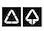 　　B、充电电池、废旧灯管灯泡属于有毒垃圾　　C、受污染的纸张、过期药品等都应归为其它垃圾　　D、厨余垃圾包括饭菜、过期食品、菜梗菜叶等废弃的生热食物残渣　　10.最近几年，无需火电的即热型快餐备受人们欢迎。这种即热型快餐一般由两层铝箔（锡箔）制包装构成，内层用于盛放需加热的食物，外层用于盛放加热材料。据此，下列最可能成为这种快餐加热材料的是：　　A、浓硫酸和水　　B、食盐和水　　C、石灰石和水　　D、生石灰和水　　11.在铁饼比赛中，运动员会首先手握铁饼高速旋转几圈后再将其掷出。这样做，主要是为了让铁饼：　　A、获得更大的角加速度　　B、获得更大的角速度　　C、获得更大的加速度　　D、受到更大的力　　12.以下现象，与液体表面张力无关的是：　　A、雨水落到荷叶上形成水珠　　B、某些小型昆虫在水上行走　　C、回形针能够漂浮在水面上　　D、船能够在水面上航行　　13.平时人们说“他们一个唱红脸，一个唱白脸”。这其中，“唱白脸”的意思是：　　A、扮演正面人物　　B、充当反面角色　　C、故作温文尔雅　　D、假装暴躁易怒　　14.下面场景不符合我国医务常识的是：　　A、婴儿患吸入式肺炎，医疗人员在对其的治疗中使用了抗生素药物　　B、小红需要大量输血，但医生拒绝了她的直系血亲输血给她的要求　　C、医生严正拒绝向孕妇家属透露腹中胎儿的性别信息　　D、医生抽取了小张100立方厘米的血液用于常规体检　　15.2017年，在广东珠海成功完成首飞的我国首款大型灭火/水上救援水陆两栖飞机被命名为：　　A、鲲龙AG600　　B、蛟龙ZH215　　C、精卫CR919　　D、鲲鹏GD311　　16.下列说法正确的是：　　A、海拔高度即某地与海平面的高度差，我国海拔高度以东海海面为零点　　B、中国、挪威、印度尼西亚均拥有上千个大小岛屿，可称为“千岛之国”　　C、港口按照用途，可分为海港、河港、湖港及水库港四种　　D、印度半岛又称“南亚次大陆”，是世界上面积最大的半岛　　17.下列说法错误的是：　　A、花样游泳极具观赏性，被誉为“水上芭蕾”　　B、现代铁人三项包括：游泳、自行车及跑步　　C、正式的马术比赛不按选手性别分类，男女选手同场竞技　　D、投标枪起源于石器时代的渔猎活动，被誉为“运动之母”　　18.因意外事故，小明的小肠被切除1米，他因此患上了营养不良症。对此，下列说法正确的是：　　A、小肠是人体食物消化、废物排泄的主要器官，其长度影响食物消化和废物排出　　B、小肠是人体食物消化和营养吸收的主要器官，其长度影响消化和吸收　　C、小肠是人体食物储存的主要器官，其长度缩短后影响了食物的储存　　D、小明的营养不良症与小肠的长短无关　　19.下列说法错误的是：　　A、大多数植物不能直接吸收氮气，需要经过氮的固定　　B、人类一氧化碳中毒的原因是血红蛋白与一氧化碳结合　　C、糖类、油脂、蛋白质、维生素、无机盐和水都属于营养素　　D、福尔马林不会对蛋白质产生变性作用，可用于动物标本防腐　　20.爱因斯坦有言：在真理和认识方面，任何以权威者自居的人，必将在上帝的戏笑中垮台！　　对此，下列理解正确的是：　　①爱因斯坦否认世界是客观的　　②爱因斯坦否认物质世界存在规律性　　③爱因斯坦倾向于“意识会随着物质世界的发展而不断发展”的观点　　④爱因斯坦并不一定是有神论者，他所说的上帝不是人格化的神　　A、①②　　B、②③　　C、③④　　D、①④　　二、言语理解与表达　　本部分包括表达与理解两方面的内容。请根据题目要求，在四个选项中选出一个最恰当的答案。　　21.数学研究所建立的各种计算方法和工具使得科学研究和现在一般意义上的哲学研究开始_______，而科学研究的定量化又使得科学研究的成果能够得到实际应用，定量化正是科学和哲学彻底分离的最显著标志。　　填入划横线部分最恰当的一项是：　　A、各有怀抱　　B、各自为政　　C、分道扬镳　　D、分庭抗礼　　22.实际上，就在反全球化思潮_______的近些年，信息化、网络化仍在_______，移动互联网使地球每个角落发生的事情分秒间就传到世界各地，世界已经变成了“地球屋”。　　依次填入划横线部分最恰当的一项是：　　A、泛滥成灾 一马当先　　B、甚嚣尘上 突飞猛进　　C、沸反盈天 快马加鞭　　D、无孔不入 一日千里　　23.地理位置不在沿线直接范围内的国家，也可以用新的形式加入到“一带一路”合作，政策沟通、设施_______、贸易_______、资金_______，民心相通这五大合作理念与内容适用于世界上所有的国家和地区。随着形势的发展，“一带一路”也必将成为联结世界、融入全球的更为广阔的国际合作平台。　　依次填入划横线部分最恰当的一项是：　　A、联通 畅通 融通　　B、畅通 联通 融通　　C、畅通 融通 联通　　D、融通 畅通 联通　　24.目前能在国际上制造大功率IGB、T芯片的国家_______________，中车株洲所成为国内唯一一家全面掌握IGB、T芯片技术的企业，其技术可与世界顶尖的公司______ ，而价格却远远低于竞争对手。　　依次填入划横线部分最恰当的一项是：　　A、寥寥无几 比肩　　B、所剩无几 抗衡　　C、凤毛麟角 比拼　　D、屈指可数 媲美　　25.汉武帝时，私学在官学的影响下得到进一步的发展，汉代私人讲学的事例_______ ，读书人学成即授徒相当普遍。而家学，是私学的特殊力量。家学所传习的内容很_______，并不仅限于经学范畴。　　依次填入划横线部分最恰当的一项是：　　A、不一而足 宽宏　　B、不胜枚举 宽泛　　C、比比皆是 广阔　　D、数不胜数 广泛　　26.心为志，笔为情，见此壮阔之情，他要尽吐胸中_______。他以训练有素的书写线条写其枝干，直取其势，气脉贯穿，进而求其_______，疏密交错，并能灵活应用泼墨、破墨、渴墨诸法，大胆落笔，细心收拾。在形的基础上，求其笔韵、墨韵、水韵，有时浓墨焦墨，有时淡墨渴墨，能浑然一体，又能层次分明。　　依次填入划横线部分最恰当的一项是：　　A、情愫 上下起伏　　B、胸臆 浓淡均匀　　C、块垒 参差向背　　D、丘壑 高低错落　　27.汉字自从成了汉语的书面符号，就一直是中华民族文化最重要的载体。它之所以能够 _______ ，正是因为它的生命力来自它的内部结构。汉字是形音义三位一体的结构体，其中，表意是它的主体功能。稳定的形、义使它超越了表音能力的缺陷，尽管古今汉语和南北方言语音发生了重大变化，人们还能“由文知义”。于是，隔代的人可以 _______  书面阅读，异地的人可以借助文字沟通。　　依次填入划横线部分最恰当的一项是：　　A、长盛不衰 共享　　B、宝刀未老 超越　　C、永葆青春 凭借　　D、经久不衰 信赖　　28.生态好转，意味着我们能遏制库姆塔格大沙漠 _______的脚步，让沙漠明珠——月牙泉依然_______在戈壁中，让弥足珍贵的莫高窟不会再次受到伤害。　　依次填入划横线部分最恰当的一项是：　　A、侵蚀 摇曳　　B、侵吞 流淌　　C、吞并 闪烁　　D、吞噬 镶嵌　　29.白大褂在19世纪末登上历史舞台是因为它能有效隔绝细菌，而一百多年后它遭到 _______ 却是因为在隔绝细菌上做得不够好。在前一个阶段，白大褂顺应了现代医疗的发展潮流，而在后一个阶段它被一部分人视作现代医疗发展的_______ 。人们对白大褂态度的变化，从本质上说是人类认识进一步深化，更为接近事物原貌的结果，这么看，白大褂的发展也是现代医疗事业发展的 _______。　　依次填入划横线部分最恰当的一项是：　　A、质疑 羁绊 缩影　　B、否定 桎梏 截图　　C、挫折 壁垒 象征　　D、排斥 累赘 历史　　30.研究表明，奥陶纪末大灭绝事件前后腕足动物组合的生态分布变化不大，大灭绝事件对生态系统的影响可能确实有限。通过分析华南奥陶纪末大灭绝前后腕足动物丰度及多样性资料在高级分类阶元上的表现，_______了具志留纪特色的腕足动物于大灭绝前就已开始大量出现甚至在局部趋于          ，奥陶纪末大灭绝只是短暂点断了它们取代奥陶纪特色腕足动物的进程。　　依次填入划横线部分最恰当的一项是：　　A、印证 繁茂　　B、证实 繁盛　　C、验证 兴隆　　D、证明 兴盛　　31.对于人工智能来说，这种学习的广度实在是_______，凡是人类社会的东西和事物，都是其学习的对象。但对它未学习过的东西，人工智能就会_______，而且不知道逻辑推理，犯错误和发生事故也在所难免。　　依次填入划横线部分最恰当的一项是：　　A、巨细无遗 倍感沮丧　　B、不着边际 神经错乱　　C、广袤无边 不知所措　　D、浩如烟海 颠三倒四　　32.我们往往因成功而狂喜不已，或往往因挫折而_______，当然，开怀大笑与号啕大哭都是生命的自然____，然而我们千万不要将微笑遗忘。唯有微笑能使我们享受到生命底蕴的____，超越悲欢。　　依次填入划横线部分最恰当的一项是：　　A、肝肠寸断 律动 底味　　B、灰心丧气 运动 韵味　　C、伤心欲绝 活动 本味　　D、痛不欲生 悸动 醇味　　33.现在，创新的重要性已无需____。这些年，无论是国家宏观层面，还是企业等微观层面，我国创新都取得了历史性成就。但也不用____，创新孤岛化问题还未根本解决。少数企业特别是一些传统企业，不时还把“不创新等死、创新找死”作为口头禅。　　依次填入划横线部分最恰当的一项是：　　A、强调 遮掩　　B、苛求 藏匿　　C、赘述 讳言　　D、点明 噤声　　34.与先进轨道交通国家比，国内A、PM等自动导向轨道交通系统占比还较小；因此，在未来的城市轨道交通建设中，将形成包括A、PM在内的多制式轨交系统。那么_______，鉴于A、PM300型无司机胶轮列车“小编组、大密度、高灵活”的特点，将来势必在国内机场摆渡线、城市远郊社区轨交线、景区及大型娱乐园观光线，乃至三四线城市轨道交通系统中_______，遍地开花。　　依次填入划横线部分最恰当的一项是：　　A、莫此为甚 大展拳脚　　B、毋庸置疑 大马金刀　　C、未定之天 大有可观　　D、不言而喻 大有作为　　35.我们的整个文明都建立在自然生态之上，它们跟不上我们的步伐，终将令我们也随之____。将责任推给“适者生存”，任凭野生动物在我们制造的阴影中_______，这不但是一件残忍的事情，更是一件愚蠢的事情。　　依次填入划横线部分最恰当的一项是：　　A、消亡 自谋生路　　B、崩塌 自生自灭　　C、瓦解 自取灭亡　　D、崩溃 自求多福　　36.宋代真是大发宏愿的时代，绘画写实技巧_______，无论花鸟还是山水，与自然物象_______。恰恰宋代又是我国古代科技发展的高峰，双峰对峙，正是“图像证史”一展身手的大舞台。　　依次填入划横线部分最恰当的一项是：　　A、炉火纯青 不分轩轾　　B、目无全牛 不分畛域　　C、登堂入室 不谋而同　　D、登峰造极 不爽毫厘　　37.在实现中华文化伟大复兴的历史征程中，悠久的诗教传统具有了 _______的土壤与需求。诗教不仅可以“兴观群怨”，可以提升人格、净化精神世界，更可以通过今天所提倡和大力加强的“美育”与“德育”，复兴这一传统文化精神，凝聚人心，_______ ，推动当代伟大实践。　　依次填入划横线部分最恰当的一项是：　　A、勃兴 成风化人　　B、蓬勃 春风化雨　　C、发展 和风细雨　　D、兴旺 潜移默化　　38.直到3月中旬，长白山远望还是一片白雪皑皑。春天的脚步出了关外，到长白山脚下时，就有点_______了。其实，立春以后没几天，长白山区的积雪就开始悄悄融化了，别看山里依旧寒风刺骨，但这与严冬腊月已经大不一样，凛冽中还夹杂着一丝潮湿、_______的暖意。　　依次填入划横线部分最恰当的一项是：　　A、外强中干 乍暖还寒　　B、入不敷出 犹抱琵琶　　C、踟蹰不前 若隐若现　　D、优柔寡断 东躲西藏　　39.口号是意识的一种表现形式，适量适度、通俗易懂、提炼准确的口号，对鼓舞士气、振奋人心、推动工作会产生积极作用。今天，改革攻坚面临繁重任务，群众的拥护和支持显得_______ ，务须以诚心换真心、以守信换信任，让口号和行动同频共振，把每一个诺言都_______成可感的实绩。　　依次填入划横线部分最恰当的一项是：　　A、弥足珍贵 兑现　　B、历久弥新 履行　　C、难能可贵 践行　　D、来之不易 实现　　40.在大时代背景下，一群文物修复师，默默地固守“冷宫”一隅，日复一日地打理着价值连城的“国宝”。宫墙外的世界_______ ，宫墙内的他们却要用几年的时间摩挲同一件文物。一座宫廷钟表上千个零件要_______，一件碎成100多片的青铜器要拼接完整，一幅古画揭一两个月······　　依次填入划横线部分最恰当的一项是：　　A、沧海桑田 金瓯无缺　　B、熙熙攘攘 完璧归赵　　C、白云苍狗 精挑细选　　D、斗转星移 严丝合缝　　41.虽然翻拍要比重新创作或“另起灶炉”显得容易些，但也不能因为翻拍就忽略了剧本的质量，胡编乱造更是行不通。创作是第一要务，是翻拍成败的基础，翻拍要是失败了，失掉的不仅是观众，还会带来对原来成功形象的瓦解和品牌贬值。　　上述文字，意在强调翻拍：　　A、并不一定比“新拍”容易　　B、不能胡编乱造，颠覆经典　　C、也需要进一步挖掘和创新　　D、如果失败会反噬原有口碑　　42.理解视知觉工作机制的传统观点可追溯至16世纪的法国哲学家笛卡儿。笛卡儿认为，大脑会首先构建一个外部世界的镜像模型，之后在大脑内，我们像看电影一样地观察这个世界。据此观点，倒置眼镜会使内在的镜像模型也发生倒置，大脑根据这个倒置的镜像产生视知觉。但是，越来越多的人开始质疑这一解释，德根纳就是其中一个。他在实验进行到第30天时体验到的视觉现象使他彻底站到了笛卡儿镜像论的对立面。　　接下来最可能讲的是：　　A、视知觉的工作机制　　B、德根纳的实验结果　　C、倒置眼镜的工作原理　　D、笛卡尔镜像论的缺陷　　43.近年来，我国新能源汽车的发展取得了阶段性的成果，全国各地新能源汽车的推广应用稳步推进，国内形成了从原材料供应到整车制造的一整套产业链，并形成了一定的产业规模。2016年全球年销售万辆以上的新能源汽车企业，我国占一半以上，遥遥领先其他国家。清洁能源汽车再次引发关注，一方面有利于持续推进新能源汽车产业健康可持续发展，另一方面有利于提升普通混合动力、天然气、甲醇等其他清洁能源，多种技术路线并存发展，这有利于促进我国汽车产业向低碳化、清洁化转型升级。　　这段文字意在说明：　　A、我国清洁能源汽车前景光明，且已经处于世界领先地位　　B、清洁能源汽车可以推动我国汽车、能源等产业健康发展　　C、我国新能源汽车产业链逐渐完善，社会综合效益较明显　　D、清洁能源汽车将成为我国汽车行业赶超欧美国家的利器　　44.英国一项研究发现，咀嚼行为能激活口腔一种名为Th17的免疫细胞，这种免疫细胞能抵御口腔常见的细菌和真菌感染。研究人员在实验室中给小鼠喂食硬度较高的食物，增加它们进食时的咀嚼次数，结果成功导致小鼠的Th17免疫细胞数量上升，证明了咀嚼行为激活相关免疫系统的效果。与皮肤、肠道等部位的免疫细胞不同，口腔中的Th17免疫细胞的激活机制比较独特，不是因出现细菌被激活，而是通过咀嚼行为被激活，从而引发牙龈中的免疫反应。　　这段文字意在说明：　　A、Th17免疫细胞激活机制的独特之处在于它是被咀嚼行为激活的　　B、口腔中能抵御细菌和真菌感染的免疫细胞只能被咀嚼行为激活　　C、咀嚼行为比细菌更能唤起牙龈的免疫反应　　D、适当的咀嚼行为有助于增强口腔的免疫力　　45.如今，我们已经生活在信息时代。我们掌握的数据库越来越全面，它不再只是我们手头的一点点可怜的数据，而是包括了与这些现象相关的大量甚至全部的数据。我们不再需要那么担心某个数据点对整套分析的不利影响。我们要做的就是接受这些纷繁的数据并从中受益，而不是以高昂的代价消除所有的不确定性。　　这段文字意在强调：　　A、所有的数据信息都不可避免地具有不确定性　　B、某单个数据点对整体分析并无大的消极影响　　C、大数据用概率说话，而不是囿于“确凿无疑”　　D、大数据时代，要学会接受并甄别纷繁与混乱　　46.少年儿童对声音非常敏感，他们能够通过“听”轻松地记住那些语言优美的古诗文。一位著名的美学家回忆自己的学习经历时说：“我幼时全读的是《尚书》《左传》。《诗经》我没正式地读，我听了多遍，就能成诵大半。于今我记得最熟的经书，除《论语》外，就是听会的一套《诗经》。”另一位语言学家回忆儿时的学习情景时也说：“我们都觉得晚上念诗比白天念书轻松一点儿。我念的是《唐诗三百首》。我哥哥跟姊妹们另外还念《千家诗》跟别的诗集。他们念的诗，我就是没念也渐渐地背得出来了。”　　这段文字意在说明：　　A、背诵诗文应该“从娃娃抓起”　　B、背诵诗文首选经典诗词名篇　　C、背诵诗文要发挥听觉记忆作用　　D、背诵诗文随意的听比刻意的念效果更好　　47.现在一般认为不对称飞羽的出现和飞行起源相关。巨嵴彩虹龙的发现把不对称飞羽的出现时间提早了至少1000万年。从尾前部向后部，巨嵴彩虹龙尾羽的不对称性逐渐减弱，这种转化趋势也与现生飞行鸟类相一致，表明彩虹龙的大尾羽很可能在其“四翼”飞行中发挥着作用。与后部不同，巨嵴彩虹龙前肢上的飞羽却几乎对称。研究还发现，它的颈部、胸部以及尾基部等处的羽毛中，存在着与现生鸟类蜂鸟的彩虹颜色羽毛色素体相似的扁饼状色素体。因此推断彩虹龙很可能有鲜艳的羽色。　　根据上述文字，下列叙述正确的是：　　A、巨嵴彩虹龙和现生鸟类蜂鸟有着相似的羽色　　B、巨嵴彩虹龙是迄今发现的最早具有不对称飞羽的动物　　C、巨嵴彩虹龙的发现加强了“不对称飞羽和飞行起源相关”的说法　　D、巨嵴彩虹龙从尾后部、尾前部，再到前肢，羽毛不对称性逐渐减弱　　48.说到海洋酸化的影响，每年渔业价值约2.2亿美元的珍宝蟹，可能会受到自身食物源减少的冲击，未来50年将面临强烈的低迷。但翼足类、桡足类、易受酸化伤害的带贝壳的微小海洋生物，可能会经历轻微的下降，因为它们十分丰富，足以抵消大部分影响。同时，海洋哺乳动物和海鸟较少受海洋酸化的影响。　　从这段文字，我们可以看出作者认为：　　A、珍宝蟹的市场前景黯淡　　B、微小海洋生物的发展是乐观的　　C、海洋酸化影响海洋生物发展　　D、海洋酸化对海洋生物影响不大　　49.我们绝大多数人既不是有大笔财产可继承的“富二代”，也不是中得千万大奖的幸运儿，所以还是要咬紧牙关，去承担属于自己的那份责任，毕竟我们有父母需要赡养，有柴米油盐需要开支。但我们并非没有希望，我们希望通过今天的努力，能够得到职位的升迁，能够获得更丰厚的收入，然后让自己和家人过上更加富足的生活。_____________________。他们没有甘于啃老，没有不劳而获，只是用自己的汗水和智慧来让自己和家人过上更好的生活。这种普通的劳动者所迸发出来的力量，是推动整个社会往前发展的能量，是撑起我们这个时代更加美好的基石。　　根据上述文字，填入划横线部分最恰当的是：　　A、我们是非凡的普通人，都在努力生活着　　B、每个人，都有一颗坚强而勇敢的心　　C、为小小的希望努力，是踏实而幸福的　　D、一个努力生活的人，是值得尊敬的　　50.我国科普工作虽然取得了很大进步，可是科普读物，无论数量还是质量，与发达国家还有着数量级的差距。在一些社会关注的重大问题上，科学家更应该主动站出来讲话。要把科学语言转化为老百姓听得懂的语言，实事求是讲真话。如果连科学家都不愿意、不敢讲话，任由真相缺失、谣言扩散，那么势必会引起公众的恐慌和困惑。　　上述文字意在强调：　　A、科普工作应该通俗化，接地气　　B、我国科普读物数量少，质量差　　C、科学家负有做科普工作的义务　　D、科学家应坚持求真务实的原则　　51.人的身高是生物学性状之一。一直以来，人们认为身高主要是遗传、饮食和环境因素综合决定的。但是，在人类认识了基因的作用后，开始认为基因在决定身高中占主要作用，于是在人类其因组计划完成后，开始寻找与身高相关的基因，并获得其与健康、疾病等有关的信息和知识。　　接下来最可能讲述的是：　　A、身高差距大的人在外貌、健康状态上差异也大　　B、饮食、环境及个人健康状况对基因有影响　　C、寻找与身高基因有关的数据并实证分析　　D、决定身高的基因还影响着健康、疾病等　　52.锂离子电池是一种非常重要的储能技术，广泛应用于便携电子设备和新能源汽车上，随着电动汽车、智能电网时代的到来，锂离子电池大规模发展受到锂资源短缺的瓶颈制约。与锂相比，钠储量丰富、分布广泛、成本低廉，并且与锂具有相似的理化性质，因而钠离子电池的研究再一次受到科研界和工业界的广泛关注。与锂离子电池相比，钠离子电池的能量密度通常较低，虽不太适合应用在对能量密度有较高需求的便携式电子设备和电动汽车领域，但适合应用于对能量密度要求不太高，对成本敏感的低速电动车和通讯基站、家庭储能等领域。　　下列选项中，与这段文字意思相符的是：　　A、从经济效益来说，钠离子电池比锂离子电池实惠　　B、锂离子电池的昂贵造价是其发展的瓶颈　　C、钠离子电池的应用范围比锂离子电池广　　D、锂离子电池不会被钠离子电池完全取代　　53.烧碱即氢氧化钠，是具有强烈腐蚀性的“高危化学品”。但烧碱也是一种“可在各类食品加工过程中使用，残留量不需限定的加工助剂”，是一种高效的酸度调节剂。但用作食品加工的烧碱需要“食品级”，而不少报道提到的是“不法商贩使用工业烧碱”。食品级烧碱和工业烧碱的区别不在于主要成分，而在于前者对于重金属杂质有监控要求，后者则没有。其实，在食品中使用氢氧化钠，危险是由工作人员来承担的。而在最终食品中，它们的“腐蚀性”早已不存在。至于使用工业烧碱，则属于使用“不合格原料”，应该打击。　　下列选项中，与这段文字意思不相符的是：　　A、工业烧碱含有大量重金属杂质，不可在食品加工环节使用　　B、在食品加工中使用烧碱，工作人员承担着被其腐蚀的危险　　C、在食品加工中使用烧碱并不违法，甚至对其残留量都没有规定　　D、食品级烧碱和工业烧碱的主要成分基本相同，都可作为酸度调节剂　　54.荆轲，那个“风萧萧兮易水寒，壮士一去兮不复还”的勇士，在我国历史上是个特有的文化符号。然而，在手游里，“荆轲”二字变成了刺客家族世代传承的名号；刘备变成了肩扛火枪身穿风衣的黑帮教父；“刺秦”的故事也被胡编乱造得南辕北辙······在手游里，几千年来人们熟知的历史人物变得面目全非。这对缺少历史知识的少年儿童来说很容易产生迷惑，历史在这里，真成了可以“被随意打扮的小姑娘”。　　最适合做以上文字标题的一项是：　　A、手游也需要尊重历史　　B、手游不该“游戏”历史　　C、对历史的演绎不能过火　　D、历史不该被手游过度消费　　55.随着科学技术的进步，电脑的问世让人类制造这样的机器“耳朵”成为可能。20世纪60年代，科学家开始在实验室里研究声控技术的核心——语言识别技术。20世纪70年代末，微电脑的出现更是让声控技术实现了飞跃式发展——微电脑处理与存贮信息的神奇功能，以及它低廉的价格、小巧的体积，为声控技术走出实验室创造了必要条件，人们由此开启了实际应用声控技术的新时期。　　这段文字主要介绍了：　　A、声控技术的发展　　B、语言识别技术的诞生　　C、应用声控技术时代的来临　　D、作为声控技术基础的电脑技术的发展　　56.植物油的不饱和脂肪酸很多，但“不饱和”也就意味着不稳定，在烹饪中很容易被氧化，生成很多黑色有害成分，具体表现就是，油色易发黑——油炸食物最明显，外皮不再金黄，而是棕褐色；有害成分进入体内，反而比饱和脂肪酸害处更大。所以                               ，它最适合温度不太高的烹饪，比如凉拌、快炒等。　　根据上述文字，填入划横线部分最恰当的是：　　A、植物油的健康是相对的　　B、植物油不一定那么健康　　C、要根据烹饪方式选择油　　D、食用植物油有很多禁忌　　57.①在全球化进程中，资本主义生产方式与分工体系的急速扩张，引发资源短缺、生态破坏及环境难民增加　　②资源匮乏与环境污染带来的生态危机，是全球风险社会的突出问题　　③然而，由于选举周期的政治考虑或经济问题优先等现实局限　　④而传统地缘治理体系却无法抑制，急需寻求对环境问题的全球治理方案　　⑤一些国家缺乏解决生态问题的政治意愿，使全球生态环境的可持续发展无从谈起　　将以上句子重新排列，语序正确的是：　　A、②①③⑤④　　B、①②③⑤④　　C、②①④③⑤　　D、③①②④⑤　　58.①中国传统文人几乎都毫无例外地面临着仕与隐的人生抉择　　②他之所以被人一次次提起而感慨不已，缘由也是他照亮了文人的心路历程　　③屈原代表了文人共有的一种文化心理和悲剧人格　　④而赋诗作文毕竟等而下之，于是就出现了一大批文化官僚　　⑤屈原是个优秀诗人　　⑥学而优则仕，通常是文人追求的目标，希望宦途可以实现自己的政治抱负　　将以上句子重新排列，语序正确的是：　　A、③②①⑤④⑥　　B、③②①⑤⑥④　　C、⑤③②①⑥④　　D、⑤②③①④⑥　　59.发呆是跟思绪相对应的。人发呆的时候，脑子里没有思绪，是一种活在当下、沉浸在现实中的感受。而思绪关注的则是过去和未来。思绪太多，人就会逐渐失去与真实世界的联系，陷入各种情绪中。这时候，需要适时地断一断电，关掉思绪，把注意力拉回到现实，重新和这个真实世界建立联系。　　这段文字意在强调：　　A、思绪是胡思乱想，发呆才是关注当下　　B、思绪太多有风险，必须时不时发发呆　　C、发呆能有效对抗那些不切实际的幻想　　D、发呆即活在当下，它具有现实的意义　　60.近年来，众筹商业模式快速兴起，股权众筹、奖励型众筹、捐赠性众筹等不同形式的众筹如雨后春笋般蓬勃发展。但是，2016年一些中小众筹平台却没有挺过“年关”，众筹联盟最近发布的研究报告显示，截至2016年年底，平台下线或众筹业务下架的平台数量达89家，占正常运营众筹平台数量的五分之一。　　接下来最可能讲的是：　　A、众筹平台怎样做到“曲不断，人不散”　　B、火热上线的众筹平台缘何遇冷下架　　C、众筹市场的未来为什么不容乐观　　D、众筹市场如何应对新的严峻挑战　　三、数量关系　　在这部分试题中，每道题呈现一段表述数字关系的文字，要求你迅速、准确地计算出答案。　　61.两对夫妇各带一个小孩乘坐有6个座位的游览车，游览车每排只有1个座位。为安全起见，车的首尾两座一定要坐两位爸爸；两个小孩一定要排在一起。那么，这6人的排座方法有：　　A、12种　　B、24种　　C、36种　　D、48种　　62.现有一种浓度为15%的盐水30千克，如果用50千克浓度更高的盐水和它混合，混合后的盐水浓度将大于20%，而小于35%。据此可知，后加入的盐水的浓度（假设浓度为）范围是：　　A、　　B、　　C、　　D、　　63.小波通过往圆圈里投掷米粒（米粒本身长度不计，视为一个点）的方式决定自己的周末活动。经过试验，他将米粒投进圆圈内的成功率达到100%，但投掷在圆内的位置随机。如果米粒到圆心的距离大于圆半径的一半，那么他周末去看电影；若米粒到圆心的距离小于半径的，他会去打篮球；否则，他将在家看书。据此可知小波周末不在家看书的概率为：　　64.某公司有员工100人从事某产品的生产。现在，公司决定从这些员工中分流一些去生产新产品。分流后，继续从事老产品生产的员工平均每人每年创造产值在原有的基础上最多可增长1.2倍。若要保证老产品的年产值不减少，则最多能分流的人数是：　　A、15人　　B、16人　　C、53人　　D、54人　　65.小张家养了一只大狗和一只小狗。现在，小狗的体重只有大狗的一半。如果两只狗的体重各增加5千克，那么小狗的体重将达到大狗的60%。据此可知，若两只狗的体重各增加10千克，小狗、大狗的体重比将会是：　　A、1:2　　B、2:3　　C、3:4　　D、4:5　　66.下面各正方形中的四个数之间都有相同的规律，根据这种规律，可知m的值为：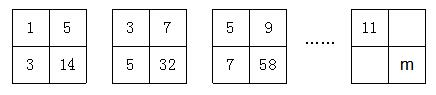 　　A、180　　B、182　　C、184　　D、186　　67.A、B两种规格的产品需要在甲、乙两台机器上各自加工一道工序才能成为成品。已知A、产品需要在甲机器上加工3小时，在乙机器上加工1小时；B、产品需要在甲机器上加工1小时，在乙机器上加工3小时。在一个工作日内，甲机器至多只能使用11小时，乙机器至多只能使用9小时。A、产品每件利润300元，B、产品每件利润400元。据此可知，若这两台机器只加工A、、B、这两种产品，那么它们在一个工作日内能创造的最大利润为：　　A、1600元　　B、1700元　　C、1800元　　D、2000元　　68.有一项测验由20道单选题组成，每道题有A、B、C、D、四个选项。回答正确1道题得2分，回答错误1道题倒扣1分。若20道题全部选择A，得分将为-5分；若全部选B，得分将为4分；若全部选C，得分将为1分。那么该项测验中正确答案为D、项的题目有多少道？　　A、0　　B、2　　C、3　　D、4　　69.某地市区有一个长方形广场，其面积为1600平方米。由此可知，这个广场的周长至少有：　　A、160米　　B、200米　　C、240米　　D、320米　　70某市地铁1号线、2号线均是早上6点首发，分别间隔4分钟、6分钟发一次车。小李每天上班的路线及所需时间为：早上从家步行5分钟到达地铁1号线A站乘车（列车从1号线起点到A站需行驶15分钟），15分钟后到达B站，随后步行4分钟抵达2号线的起点站C，然后换乘2号线，20分钟后到D站，最后步行6分钟到达公司。据此，小李在保证9点能到达公司的前提下，早上最迟离家时间是：　　A、8:10　　B、8:08　　C、8:06　　D、8:04　　四、判断推理　　本部分包含图形推理、定义判断、类比推理和逻辑判断四个部分，根据题目的表述选择最佳选项。　　71.从所给四个选项中，选择最适合的一个填入问号处，使之呈现一定规律性：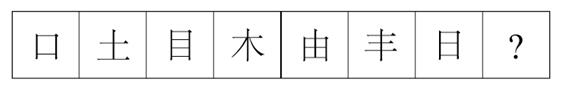 　　A、里　　B、中　　C、二　　D、月　　72.从所给四个选项中，选择最适合的一个填入问号处，使之呈现一定的规律性：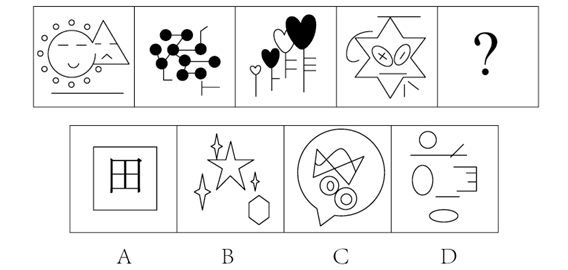 　　73.下列选项中，可以由题干图形拼凑而成的是：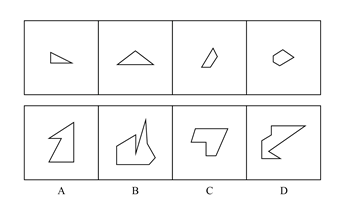 　　74.从所给四个选项中，选择最适合的一个填入问号处，使之呈现一定的规律性：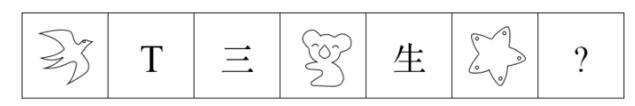 　　A、形　　B、94　　C、田　　D、XY　　75.从所给四个选项中，选择最适合的一个填入问号处，使之呈现一定的规律性：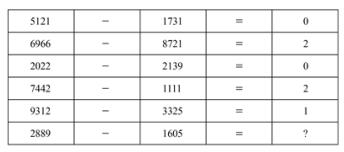 　　A、1　　B、2　　C、3　　D、4　　76.从所给四个选项中，选择最适合的一个填入问号处，使之呈现一定的规律性：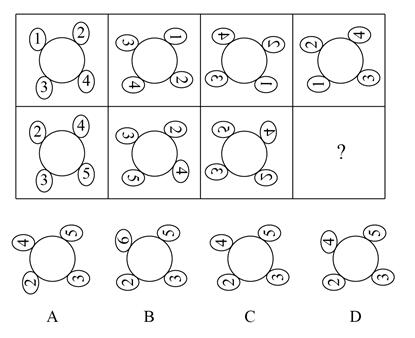 　　77.从所给四个选项中，选择最适合的一个填入问号处，使之呈现一定的规律性：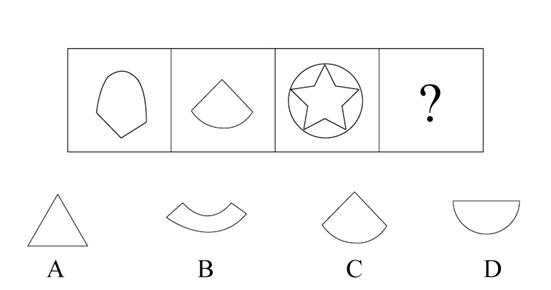 　　78.比德，是指将自然物的某些特征比附于人们的某种道德情操，使自然物的自然属性人格化，人的道德品性客观化，其实质是认为自然美美在它所比附的道德伦理品格。　　根据以上定义，下列没有包含“比德”自然审美观的是：　　A、人们总是把风儿比作叹息，那么秋天一定是最多愁善感、小性恼人的姑娘，她不可琢磨，难以讨好　　B、画家郑板桥以“咬定青山不放松，立根原在破岩中。千磨万击还坚劲，任尔东南西北风”赞美岩竹的坚韧顽强，隐喻自己藐视俗见的刚劲风骨　　C、作者在某小说中称赞生性淡泊、安分守己的少妇“宛如冬梅，风知素韵，霜晓寒姿”　　D、知者达于事理而周流无碍，有似于水，故知者乐水；仁者安于义理而厚重不迁，有似于山，故仁者乐山　　79.慎微，即重视并正确处理细小的事情；慎初，即把住第一次，守住第一关。　　根据上述定义，下列最不能体现“慎微”这一原则的是：　　A、妇女权益保护机构的工作人员劝诫人们：家庭暴力不是小事，而是犯罪，大家对此一定要零容忍　　B、小菲最近在积极瘦身，她毅力十足，高热量的食物一次都没吃，哪怕是一丁点儿　　C、李大叔为一年后的马拉松赛而完成了人生的第一次长跑，他计划着每天都会比前一天多跑一些，这样子就能渐渐达到马拉松的里程　　D、妈妈对小明的学习要求十分严格，如果儿子因为马虎大意犯了小错，也会立刻纠正他　　80.生物识别技术，即通过计算机与光学、声学、生物传感器和生物统计学原理等高科技手段密切结合，利用人体固有的生理特征（如指静脉、人脸、虹膜、指纹等）和行为特征（如笔迹、声音、步态等）来进行个人身份的鉴定。　　根据上述定义，下列最可能运用了生物识别技术的是：　　A、受害者在旁听了嫌疑人的数码电话录音后，确定了他就是当时的袭击者　　B、警方在犯罪现场找到一张外卖送货小票，通过查询网上外卖订购系统信息，锁定了几个犯罪嫌疑人　　C、某涉密场所设置了严格的门禁，人们只有在密码输入正确且在电阻屏上手写出具有进入权限的工作人员姓名后才能进入　　D、某公司为考核员工出勤情况，引进了指纹打卡机，员工上班时必须输入指纹报到　　81.健康教育是为促进人们自发地、自觉地接受并采取有益于健康的行为与生活方式，根除或者减少对健康有影响的危险因素，预防疾病并达到促进身心健康和提高生活质量的目标而开展的有组织、有计划的系统的社会教育活动。　　根据上述定义，下列属于健康教育的是：　　A、某公司在乡下举办健康知识讲座，并以此为机会向老人们推销保健品　　B、某高校开设的一门“心理健康”选修课非常受同学们欢迎，甚至附近的市民都来蹭课　　C、周日某医院组织医务人员在小区广场举行义诊活动，免费为居民提供测血压、量体温以及医疗咨询等服务　　D、为防范入秋以来老年人心脑血管疾病高发的现象，社区每年9月份都会聘请知名专家针对老年居民举行系列讲座，普及相关医疗知识　　82.反客为主式营销，是指消费者基于对产品质量及企业文化价值的认同，借助网络工具，成为营销活动的主导者，主动发起营销活动或直接参与营销传播的一种新型的网络营销。　　根据上述定义，下列属于反客为主式营销的是：　　A、某商场新开业，发起朋友圈积“赞”赢奖品活动，利用微信用户的网络传播达到了一定的营销效果　　B、小泉是某手机品牌的忠实粉丝，最近该品牌又开发了一款智能手机，他第一时间购买了该手机，并在网上向朋友们宣传该手机的超凡性能　　C、张阿姨根据网络电视广告购买了一款医疗保健品，使用后觉得效果好，她又把这款保健品介绍给了其他人　　D、小丽兼职做微商卖化妆品，同事们为了照顾她的生意，纷纷帮她在网上转发销售广告　　83.横向交往和纵向交往是组织内员工通过人际互动构建社会资本过程的两种工具性交往风格。横向交往是指个体通过与自身周围社会地位相似的群体建立广泛联系的过程；纵向交往是指个体能动地与社会中占据主导资源支配的群体建立关系的过程。　　根据上述定义，下列属于纵向交往的是：　　A、每到节假日，院长都会代表学院去慰问对学院作出巨大贡献的退休干部　　B、老刘对自己家的保姆非常满意，为了让保姆过完春节后继续过来工作，他赠送了保姆探亲的往返机票　　C、老张为了能够继续顺利地承包村里的鱼塘，主动和村民搞好关系，每年春节都给村民免费发放几条鱼　　D、某家长为了让班级任课老师严格要求自己的孩子，节假日都会给老师们发去问候的短信　　84.形象联想记忆法是把所需要记忆的材料同某些具体的事物、数字、字母、汉字或几何图形等联系起来，借助形象思维加以记忆。形象联想既有利于激发兴趣，调动学习的积极性；又有利于加深记忆。　　根据上述定义，下列没有运用形象联想记忆法的是：　　A、新疆的地形特征“三山夹两盆”可与“疆”的右半部分联系起来：“三横”表示三山，“两田”表示两大盆地　　B、号称“时尚女鞋之国”的意大利，它的轮廓就像一只高跟靴子　　C、海参，长得就像黄瓜（C、uC、umB、er），又长在海里（seA、），所以它叫“seA、 C、uC、umB、er”　　D、篮球界的迈克尔·乔丹、音乐界的迈克尔·杰克逊、赛车界的迈克尔·舒马赫······记住，这些牛人都叫“迈克尔”　　85.甜柠檬效应就是个体在追求预期目标失败时，为了冲淡自己内心的不安，就百般提高现已实现的目标的价值，从而达到心理平衡的现象。　　根据上述定义，下列属于“甜柠檬效应”的是：　　A、小明本来想买一台笔记本电脑，结果却在导购员的劝说下购买了平板电脑，使用后他很满意，并一直向朋友推荐　　B、这几周，小红为自己的销售业绩不断下滑而苦恼；但当她知道自己仍是公司的销售状元时，变得放心多了　　C、小文的数学成绩又让他的辅导老师失望了，老师最后只能用“比起上一次，还是有进步”来安慰自己　　D、据教练估计，小张需要减肥到60千克才能达到他想要的健身效果，可是小张在减到63千克时就放弃了，因为他觉得自己足够健美了　　86.蜘蛛∶织网∶爬行　　A、蚕∶破蛹∶吐丝　　B、蜜蜂∶酿蜜∶飞行　　C、夜莺∶筑巢∶歌唱　　D、猎豹∶奔跑∶捕食　　87.碗∶水杯　　A、玻璃∶书包　　B、光∶蜡烛　　C、沙发∶床　　D、电脑∶娱乐　　88.秤∶重量　　A、水∶浮力　　B、地图∶距离　　C、台灯∶光亮　　D、尺子∶长度　　89.勤奋∶学习∶进步　　A、艰苦∶创业∶失败　　B、努力∶工作∶成功　　C、喝酒∶驾车∶车祸　　D、鲁莽∶说话∶厌恶　　90.左顾右盼∶上下打量　　A、南来北往∶东西奔走　　B、纵横交错∶中西合璧　　C、千叮万嘱∶一心一意　　D、天高地厚∶山清水秀　　91.少壮不努力，老大徒伤悲∶惜时∶奋斗　　A、假作真时真亦假，无为有处有还无∶清醒∶智慧　　B、天生我材必有用，千金散尽还复来∶自信∶豁达　　C、苔花如米小，也学牡丹开∶自我∶认真　　D、它山之石，可以攻玉∶谦虚∶谨慎　　92.拖鞋∶皮鞋∶场合　　A、药物∶手术∶病情　　B、川菜∶凉菜∶味道　　C、跑步∶踢球∶体力　　D、茶水∶咖啡∶爱好　　93.品质∶好坏∶质量　　A、食物∶大小∶重量　　B、分数∶高低∶成绩　　C、旅游∶远近∶兴趣　　D、人口∶多少∶密度　　94.网购∶上网　　A、读书∶书本　　B、喝水∶烧水　　C、练字∶写字　　D、唱歌∶歌唱　　95.势均∶力敌　　A、旗鼓∶相当　　B、并驾∶齐驱　　C、不相∶上下　　D、平分∶秋色　　96.某单位需选派人员参加对口扶贫工作。已知：如果小李不参加，那么就小马参加；如果小马不参加，那么小李也不参加；要么小马参加，要么小李参加。　　下面各项中，符合要求的是：　　A、小马参加对口扶贫　　B、小李参加对口扶贫　　C、小马、小李都参加对口扶贫　　D、小马、小李都不参加对口扶贫　　97.甘肃境内大地湾彩陶的发现解决了中国彩陶艺术的起源地问题。20世纪初，为了探索华夏文明的源头，学术界从考古、文献两个角度作出尝试和努力。1923年，为了寻找彩陶的起源，瑞典地质学家安特生来到甘肃，随着甘肃马家窑彩陶的不断出土，安特生认为，甘肃彩陶受西欧、西亚彩陶的影响比较明显。但是，之后大地湾一期出土的彩陶在年代上明显要早于马家窑彩陶，与目前发现的最早含有彩陶文化的西亚两河流域的耶莫有陶文化、哈孙纳文化的年代大致相当。　　据此，我们可以推出：　　A、华夏文明受西欧、西亚文化影响明显　　B、甘肃是世界最早产生彩陶的区域之一　　C、大地湾彩陶文化是最早的彩陶文化　　D、甘肃地区是华夏文明的起源地　　98.南极可以、应该，甚至是必须被视为“准全球公域”。通常认为，全球公域是指处于国家管辖范围以外的区域及其资源。它属于全人类共有，人人都可以使用。《南极条约》对南极领土主权问题的搁置奠定了南极作为“准全球公域”的法律基础，而“开放”“和平”“科研自由”等规定，实际上赋予了南极公域的性质。“南极应只用于和平目的”这一规定，使得南极地区成为冷战期间一块难得的净土：避免遭受战争摧残，而且成功实现了无核化。　　以下各项如果为真，最能支持上述论点的是：　　A、南极大陆蕴藏着丰富的生物资源、水资源，市场潜能巨大　　B、南极治理的主导权长期掌握在少数科技发达的西方国家手中　　C、美国组建了南极支援特遣队，常驻新西兰负责空军的南极飞行行动　　D、若南极冰盖消融，海平面将上升57米，这直接关系到人类的共同命运　　99.美国斯坦福大学的研究人员对130名同时患有血脂异常、高血压（并未服用降压药）的患者进行了长达12年的试验。在试验中，研究人员将这130名研究对象随机分成人数相等的两组，并让其中的一组研究对象服用松树皮提取物（每天服用的剂量为200毫克），另一组研究对象服用安慰剂。在这12年中，研究人员每6周测量1次研究对象的血压、血糖、胆固醇及C、反应蛋白的水平。试验结果显示，服用松树皮提取物人员的上述各项指标与服用安慰剂人员的上述各项指标并无明显的差别。由此可知，松树皮提取物无降血压、降血糖、降血脂以及预防心血管疾病等功效。　　以下各项如果为真，最能反驳上述结论的是：　　A、两组试验患者仅人数相等，其血压和血脂等的原始指标差异较大　　B、对照组服用安慰剂，对高血压和高血脂患者有心理暗示作用　　C、12年的实验时间太长，这有可能使一些重要的实验数据失真　　D、参加实验的患者人数仅130人，样本太小，代表性不够　　100.现在有一种观点认为：随着信用卡的普及以及近年来移动支付的发展，硬币将不可避免地迅速淡出流通市场。　　以下各项如果为真，最能反驳上述观点的是：　　A、各国的硬币都是用本土的历史、文化及风俗等特色符号铸刻的微型浮雕，其本身具有很高的收藏价值　　B、在银行储蓄卡开始兴起时，人们对硬币的命运也有过相同的预测，但硬币根本没有因此淡出流通市场　　C、硬币本身的面值不高，但是正是这种“不值钱”的特性，让它在零售等方面发挥着重要的流通作用　　D、目前，一些在生活中扮演重要角色的自动贩售机等设备仍然只支持硬币支付，并且近几年这些设备不会更新换代　　101.随着新媒体技术的发展，患者在网上寻找医生信息的情况日益增多，为此有科研人员对美国28个典型医生评价商业网站展开研究。研究报告称，近的人在接受调查访问时表示，在选择医生时，网上评价对他们的选择非常重要。但对这28个网站的研究显示，允许用户根据“临床状况、医生性别、所说语言、所接受的保险”等条件搜寻的网站很少。研究人员得出结论说，对这些商业性医生评价网站而言，要找到相对准确的医生定量评价颇为困难。　　以下各项如果为真，最能支持上述论证的是：　　A、病人通过医生评价网站能清楚了解某位医生的治疗经验　　B、美国医生评价网站存在搜索机制繁冗且评价稀缺等问题　　C、通过调查系统性地收集数据，才更有可能积累足够的评价　　D、调查发现有三分之一的抽样医生在所有网站中都没有评价　　102.微生物组在地球生态系统和人类健康中的作用超乎想象，它不仅将极大地帮助人类克服当今所面临的生存挑战，还能提供人类未来生存之道，这其中有一个道理，就是微生物之间能够互相协作，使得它们在生态系统中更加稳定、更加有效发挥作用，并赋予微生物组具有超越单个微生物的更为强大的功能。　　以下各项如果为真，最能支持上述观点的是：　　A、美国的“国家微生物组计划”正是为了在所有的生态系统、大自然及人造世界里推动最前沿的微生物科学研究　　B、作为新兴产业的生物农药和生物肥料，近年来在蓬勃发展，其在国际上的市场份额也逐年快速递增　　C、将多种微生物一起培养，其生物系统的稳定性和适应能力度大为提高，其对某些有害化合物的降解效率也提升了　　D、酿酒微生物场所提供了多种多样的微生物资源，可以从中发掘高效纤维素降解霉菌、高乙醇合成酵母等　　103.行驶超过60万千米的汽车都应当报废处理；有些行驶超过60万千米的汽车存在设计缺陷；在应当报废的汽车中有些不是T品牌汽车；所有T品牌汽车都不存在设计缺陷。　　如果以上判断正确，则必定成立的是：　　A、有些T品牌汽车应当报废　　B、有些T品牌汽车不应当报废　　C、应当报废的汽车都行驶超过60万千米　　D、有些存在设计缺陷的汽车应当报废　　104.2017年，可以说是我国电影发展的重要一年。然而，一些电影从业者则认为：中国是电影大国，但不是电影强国。　　以下各项如果为真，最不能质疑这些电影从业者观点的是：　　A、我国电影年产量达到近800部，位居世界前列；而全年500多亿元的总票房更是稳居全球第一　　B、我国的银幕总量、观众人次已经超过电影界长期的领头羊——北美市场，并且，观众的电影需求依旧旺盛，我国电影市场的潜力还有待挖掘　　C、判断一个国家是否是电影强国的最主要依据是其电影的全球竞争力，而国产电影的市场主要在大陆，和美国等传统电影强国差距较大，国际票房甚至低于印度　　D、中国电影业受近代中国曲折坎坷的命运的决定性影响，它发展多舛，但自2002年起，我国电影以奇迹般的发展速度迅速崛起，并预计将在未来10年内超越电影头号强国美国　　105.最近有一位科学家提出新观点：地球板块运动开始的时间不会晚于35亿年前。他的依据是：板块运动必然会让自然界深色的镁铁质岩石转变成浅色的长英质岩石。而在35亿年前，地球已经有浅色的长英质岩石出现了。　　以下各项如果为真，最能质疑这位专家观点的是：　　A、颜色浅的长英质岩石本质上是颜色深的镁铁质岩石“再生”而来的，而在数十亿年前，镁铁质岩石在地球上占有绝对的数量优势地位　　B、以全球各地35亿年前的沉积层样品分析，其中含有长英质岩石颗粒的不足一半　　C、长英质岩石在自然界中的占比比镁铁质岩石高出很多的解释似乎只有板块运动这一解释，但早期的板块构造运动很可能是时断时续的，局部范围的　　D、35亿年前地球火山密布，火山爆发释放的岩浆会把镁铁质岩石深深埋在地下，这些镁铁质岩石会被熔化，进而转变成长英质岩石，但板块运动不是火山爆发的唯一原因　　五、资料分析　　所给出的图、表、文字或综合性资料均有若干个问题要你回答。你应根据资料提供的信息进行分析、比较、计算和判断处理。　　根据以下资料，回答106～110题。　　2016年，全国平均气温10.36℃，较常年平均气温偏高0.81℃，为1951年以来第三高，仅次于2015年（10.49℃）和2007年（10.45℃）。2016年四季气温均偏高，其中夏季气温为历史最高；除1月偏低、11月接近常年同期外，其余各月均偏高，其中12月偏高2.6℃，为历史同期最高。全国31个省（区、市）中，仅黑龙江平均气温较常年偏低0.2℃，其他省（区、市）气温均偏高，其中青海、甘肃、河南和贵州4省均为1951年以来的历史最高。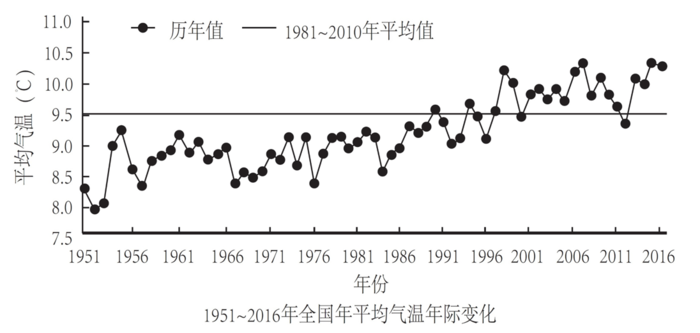 　　2016年，全国年降水量范围为3.5毫米（新疆托克逊）～3494.4毫米（安徽黄山），全国平均降水量730.0毫米，较常年（629.9毫米）偏多16%，比2015年偏多13%，为1951年以来最多。2月和8月降水偏少，3月接近常年同期，其余各月均偏多94%，其中1月偏多，10月偏多55%，均为历史同期最多。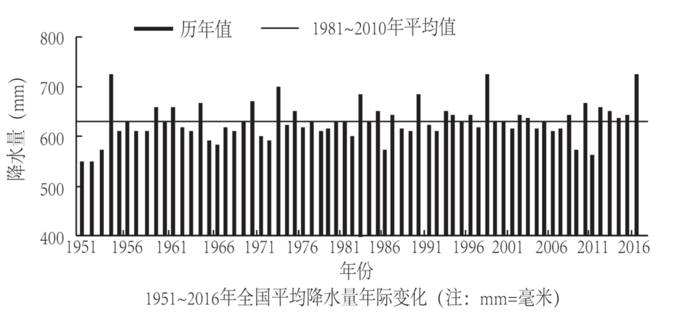 　　106.1951-2016年间，全国年平均气温最高的年份是：　　A、1998年　　B、2007年　　C、2015年　　D、2016年　　107.2016年全国31个省（区、市）中，平均气温较常年偏低的是：　　A、新疆　　B、黑龙江　　C、重庆　　D、贵州　　108.2015年全国平均降水量为：　　A、730.0毫米　　B、646.0毫米　　C、629.9毫米　　D、612.6毫米　　109.与常年同期相比，2016年降水偏少的月份是：　　A、1月和10月　　B、3月和12月　　C、2月和8月　　D、2月和10月　　110.下列可由所给资料得出的数据有：　　①2016年各季度气温均值　　②青海、甘肃、河南和贵州4省平均气温偏高率　　③2015年全国年降水范围　　④2016年1月、10月月降水量之差　　A、0个　　B、1个　　C、2个　　D、3个　　根据以下资料，回答111～115题。　　两周就诊率被定义为每百人中两周内因病或身体不适寻求各级医疗机构治疗服务的人次数。第五次国家卫生服务调查结果显示，调查地区居民两周就诊率为13%，其中城市地区为13.3%，农村地区为12.8%。城市地区，东部、中部、西部两周就诊率分别为15.4%、8.8%、15.8%；农村地区，东部、中部、西部两周就诊率分别为16.1%、11.4%、11%。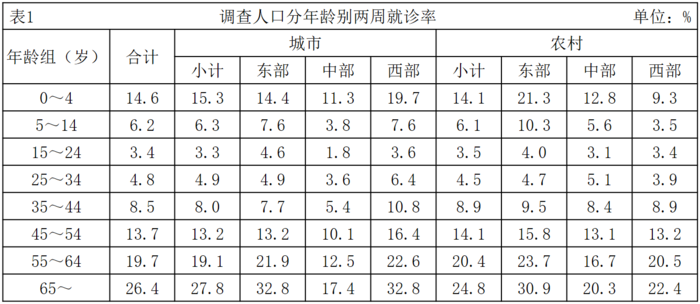 　　111.关于第五次国家卫生服务调查中调查地区的两周就诊率，下列说法正确的是：　　A、农村地区高于城市地区　　B、东部地区最高，西部地区最低　　C、从城市地区来看，东部最高，西部最低　　D、从农村地区来看，东部最高，西部最低　　112.从调查人口分年龄别进行分析，两周就诊率随年龄组从低到高的变化是：　　A、先下降而后上升　　B、持续上升　　C、持续下降　　D、保持水平不变　　113.从调查人口分年龄别进行分析，两周就诊率最大值与最小值相差最大的地区是：　　A、东部农村地区　　B、东部城市地区　　C、西部农村地区　　D、西部城市地区　　114.在2013年，参加职工医保的调查者两周就诊的最主要去向是：　　A、社区卫生服务中心/卫生院　　B、县/市/区级医院　　C、地市级医院　　D、省级医院　　115.下列说法错误的是：　　A、较之2008年，2013年有职工医保的调查者在县/市/区级医院医疗机构的两周内就诊比重减少是因为流向了地市级及以上级别的医院　　B、县/市/区级医院医疗机构和社区卫生服务中心/卫生院在拥有居民医保、职工医保的调查人员的两周就诊率中扮演着重要角色　　C、高年龄段的被调查者两周就诊率随年龄增长而快速增长　　D、西部地区被调查者的身体健康状况相比中、东部地区较差　　根据以下资料，回答116～120题。　　2016年，全年原创首演剧目1423个，扶持了100名京剧、地方戏表演艺术家向200名青年演员传授经典折子戏。第十一届中国艺术节共汇聚67台参评参演剧目和1000余件美术作品，观众达40万人次。国家艺术基金2016年共有966个项目获得立项资助，较2015年增长了32.7%，资助资金总额7.3亿元。　　2016年末全国共有艺术表演团体12301个，比上年末增加1514个，从业人员33.27万人，增加3.08万人。其中各级文化部门所属的艺术表演团体2031个，占16.5%；从业人员11.52万人，占34.6%。　　全年全国艺术表演团体共演出230.60万场，比上年增长9.4%，其中赴农村演出151.60万场，增长9.0%；国内观众11.81亿人次，增长23.3%，其中农村观众6.21亿人次，比上年增长6.2%；总收入311.23亿元，比上年增长20.8%，其中演出收入130.86亿元，增长39.3%。　　全年全国各级文化部门所属艺术表演团体共组织政府采购公益演出13.90万场，观众1.17亿人次。利用流动舞台车演出11.31万场次，观众10381万人次。中央直属院团全年开展公益性演出1335场，其中赴老少边穷地区演出241场，面向老红军、留守儿童等演出132场。　　年末全国共有艺术表演场馆2285个，观众坐席数168.93万个。全年馆内艺术演出19.09万场次，增长；艺术演出观众3098万人次，增长8.6%。其中各级文化部门所属艺术表演场馆1265个，全年共举行艺术演出6.81万场次，增长25%，艺术演出观众2589万人次，增长8.4%。　　年末全国国有美术馆462个，比上年末增加44个，从业人员4597人，增加502人。全国共举办展览6146次，比上年增长16.8%，参观人次3237万，增长4.8%。　　116.2015年末，全国拥有艺术表演团体的数量是：　　A、10787个　　B、12301个　　C、14237个　　D、22031个　　117.在2015年全国艺术表演团体演出场次中，赴农村演出占比约为：　　A、64.77%　　B、65.74%　　C、65.97%　　D、66.91%　　118.在2016年中，下列平均场次观众最多的是：　　A、全国艺术表演团体演出　　B、全国艺术表演团体赴农村演出　　C、全国艺术表演场馆馆内艺术演出　　D、全国各级文化部门所属艺术表演场馆艺术演出　　119.2016年，全国艺术表演团体平均从业人员数和各级文化部门所属艺术表演团体从业人员平均数之比约为：　　A、1:0.346　　B、6:1　　C、1:2　　D、2:3　　120.从上述资料可以推断，在2016年：　　A、第十一届中国艺术节取得空前成功　　B、我国艺术创作演出的经济效益显著　　C、我国艺术表演团体演出收益较2015年减少　　D、平均每个文化部门所属艺术表演团体组织政府采购公益性演出场次超过60场